AUTHOR(S) CONSENT AND MANUSCRIPT PUBLICATION FORM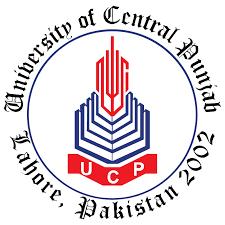 UCP Journal of Mass CommunicationTitle of the Manuscript: ___________________________________________This form serves as a guarantee that:All 'author(s)' are individuals who have made substantive intellectual contributions to a published study. To qualify as authors, they should have:a. Made substantial contributions in terms of brainstorming, ideation, conception, scientific discovery, methodology, design, data acquisition, data interpretation, analysis, or other aspects of research work. b. Have been involved in drafting the manuscript or revising it critically for important intellectual content. c. Given final approval of the version to be published.Each author should have participated sufficiently in the work to take public responsibility for appropriate portions of the content. Acquisition of funding, collection of data, or general supervision of the research group alone does not justify authorship.Furthermore, all 'author(s)' hereby provide consent for the publication of the manuscript described above (if accepted for publication), including any accompanying images or data contained within the manuscript. I/We understand that this information will be freely available online and accessible to the general public under the Creative Commons (CC BY) license, which allows reproduction and use for non-commercial purposes. I/We transfer our copyright or grant an exclusive license of rights (or for CC BY articles, a non-exclusive license of rights) to the UCP as part of the publishing agreement, effective upon acceptance of the article for publication. I/We acknowledge that this will reduce our actual privacy to the extent of the content of the manuscript. I/We also understand that once published, it cannot be removed from the published record except in exceptional circumstances.Signature of the principal author,Full name, email address, and dateSignature of the co-author(s):Please fill in another form if more than 5 co-authors.Note: The journal’s editorial board will process your manuscript for review ONLY after receiving this form. Please sign and upload this copy with the submission file.In case the manuscript is rejected, the copyright transfers back to the authors.Full NameDate of ApprovalSignature